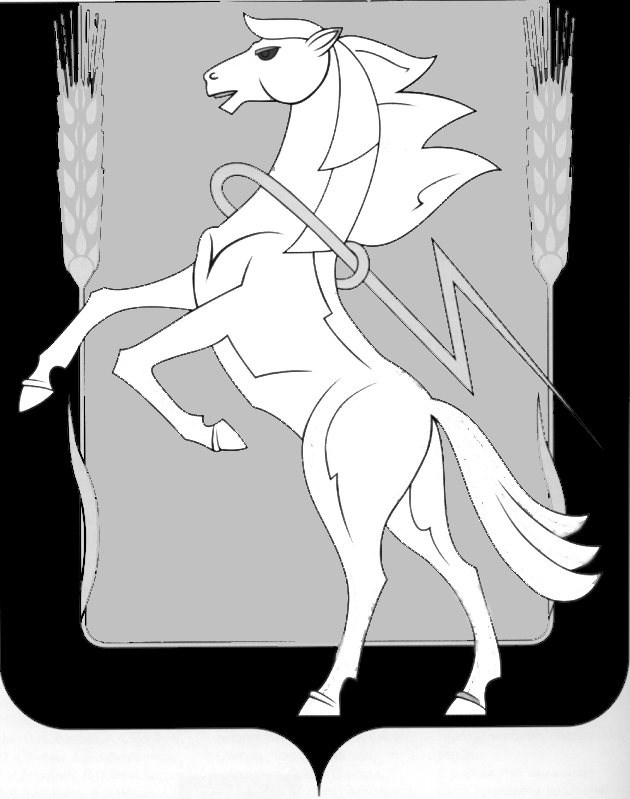 СОБРАНИЕ ДЕПУТАТОВ СОСНОВСКОГОМУНИЦИПАЛЬНОГО РАЙОНАТРЕТЬЕГО  СОЗЫВАР Е Ш Е Н И Еот 17. 02. 2010 г. № 960Об утверждении генерального плана,правил землепользования и застройки,границ села Кременкуль (южная часть) Кременкульскогосельского поселения Сосновского муниципального районаЧелябинской областиЗаслушав и обсудив доклад начальника управления архитектуры и строительства О.В.Антель, рассмотрев протокол публичных слушаний по проекту «Генеральный план села Кременкуль (южная часть) и Правила землепользования и застройки» от 30 декабря 2009г., заключения о результатах публичных слушаний по проекту генерального плана села Кременкуль (южная часть) от 12 января 2010г., распоряжения Главы Сосновского муниципального района от 04.02.2010г. № 59 «Об утверждении заключения о результатах публичных слушаний по проекту Генерального плана, Правил землепользования и застройки села Кременкуль (южная часть) Сосновского муниципального района», руководствуясь статьями 8, 24 Градостроительного кодекса Российской Федерации, Собрание депутатов Сосновского муниципального района третьего созыва РЕШАЕТ:Утвердить     проект     «Генеральный     план     села     Кременкуль     (южная     часть) Кременкульского     сельского     поселения     Сосновского     муниципального     района Челябинской области»;Утвердить Правила землепользования и застройки села Кременкуль (южная часть)
Кременкульского     сельского     поселения     Сосновского     муниципального     района
Челябинской области;Утвердить   проектируемую   границу      села   Кременкуль   (южная   часть)   согласно
приложений:  схемы границ с.Кременкуль  (южная  часть)  (приложение   1),  чертежа
границ    с.Кременкуль    (южная    часть)    (приложение    2),    текстового    описания местоположения границ с.Кременкуль (южная часть) (приложение 3), списка координат точек   границы   с.Кременкуль   (южная   часть)(приложение   4),      списка   земельных участков в границах с.Кременкуль (южная часть) (приложение 5).Земли  сельскохозяйственного  назначения,  в  проектируемых  границах  населенногопункта села Кременкуль (южная часть) считать «землями населенных пунктов».Г.М. ШихалеваПредседатель районного Собрания депутатов